ҠАРАР                                                                                    РЕШЕНИЕ В соответствии со ст. 41 Регламента Совета, Совет сельского поселения Юмашевский  сельсовет муниципального района Чекмагушевский район Республики Башкортостан  включил  в повестку дня  следующие вопросы:1. О внесении изменений в решение Совета  сельского поселения  Юмашевский сельсовет муниципального района Чекмагушевский район РБ от 12.12.2014 г. N159«Об отнесении к собственности сельского поселения Юмашевский сельсовет муниципального района Чекмагушевский район Республики Башкортостан автомобильных дорог общего пользования  местного значения».   Внесен главой сельского поселения2. Об утверждении Положения о муниципальном контроле за обеспечением сохранности автомобильных дорог местного значения сельского поселения Юмашевский сельсовет муниципального района Чекмагушевский район Республики Башкортостан.                                                     Внесен главой сельского поселенияГлава сельского поселения:                                        Е.С.Семеновас.Юмашево18 мая 2017 г.№ 66БАШҠОРТОСТАН  РЕСПУБЛИКАҺЫСАҠМАҒОШ  РАЙОНЫ муниципаль районЫНЫҢ   ЙОМАШ АУЫЛ СОВЕТЫ АУЫЛ  БИЛӘмӘҺЕ СОВЕТЫ 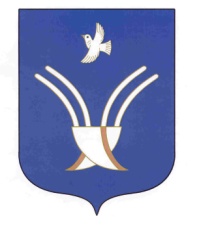 Совет сельского поселенияЮМАШЕВСКИЙ СЕЛЬСОВЕТмуниципального района Чекмагушевский район Республики Башкортостан